ImageElement-Cultural UniversalExampleURL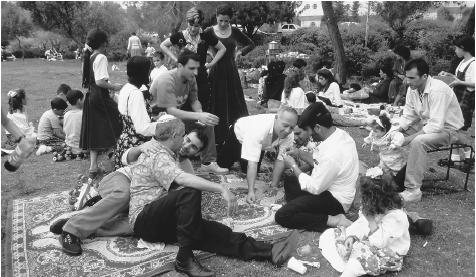 Celebrating Passover with a picnicBelief SystemReligionhttp://www.everyculture.com/Ge-It/Israel.html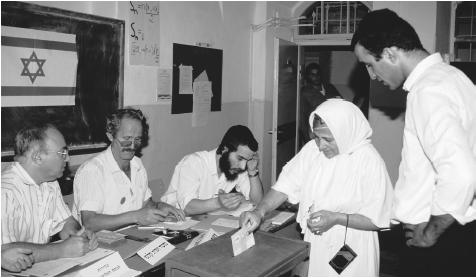 People voting in an electionPoliticsDecision makinghttp://www.everyculture.com/Ge-It/Israel.html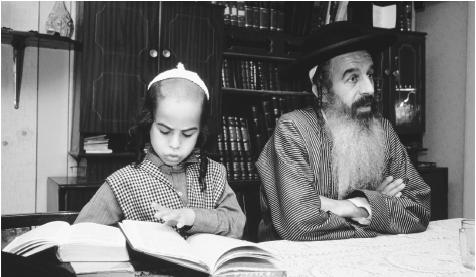 Torah scribe working with his sonBelief SystemReligionhttp://www.everyculture.com/Ge-It/Israel.html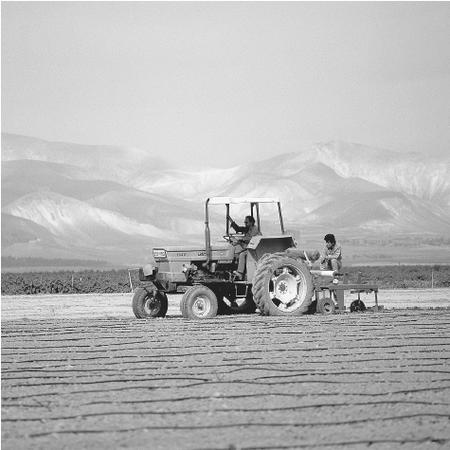 Preparing the land for winter cropsEconomicsResourceshttp://www.everyculture.com/Ge-It/Israel.html 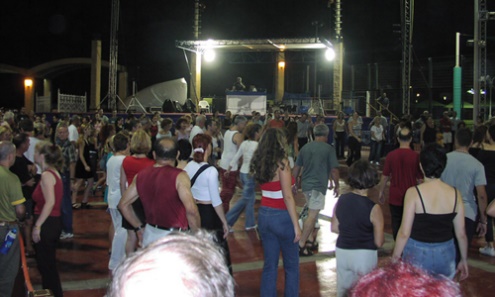 Folk dancingAestheticsDancehttp://www.ifcj.org/site/PageNavigator/eng/inside/israel_in_pictures 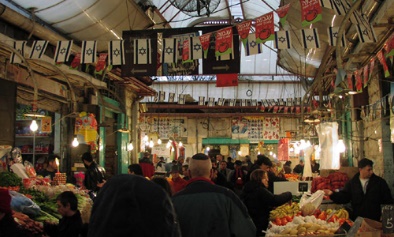 Market in JerusalemEconomicsResourceshttp://www.ifcj.org/site/PageNavigator/eng/inside/israel_in_pictures 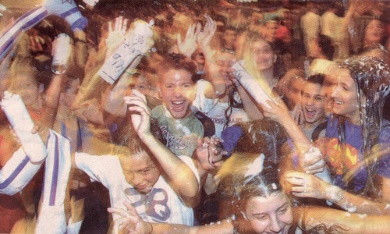 Israel’s 56th independence DaySocial AspectsCustomshttp://www.ifcj.org/site/PageNavigator/eng/inside/israel_in_pictures 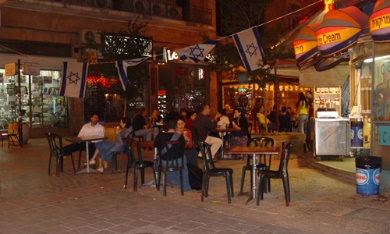 Saturday night in JerusalemSocial AspectsLeisure Activitieshttp://www.ifcj.org/site/PageNavigator/eng/inside/israel_in_pictures 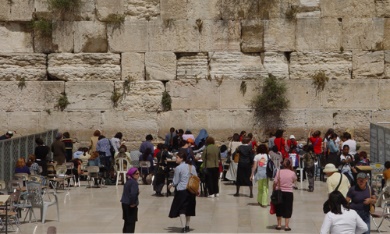 Women’s section of the Western WallSocial AspectsCustomshttp://www.ifcj.org/site/PageNavigator/eng/inside/israel_in_pictures 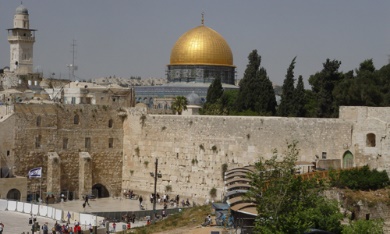 Western WallBelief SystemRitualhttp://www.ifcj.org/site/PageNavigator/eng/inside/israel_in_pictures 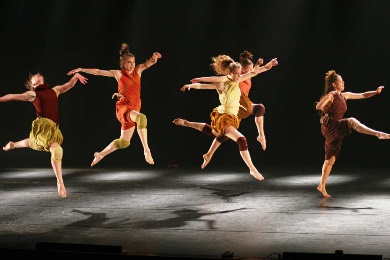 Israel folk dancingAestheticsDancehttp://www.israel-travel-secrets.com/israel-culture.html 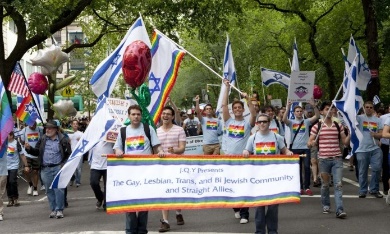 Israel grants citizenship to same-sex spousesPoliticsDecision-makinghttp://www.shalomlife.com/news/25157/israel-grants-citizenship-to-same-sex-spouses-of-jews/ 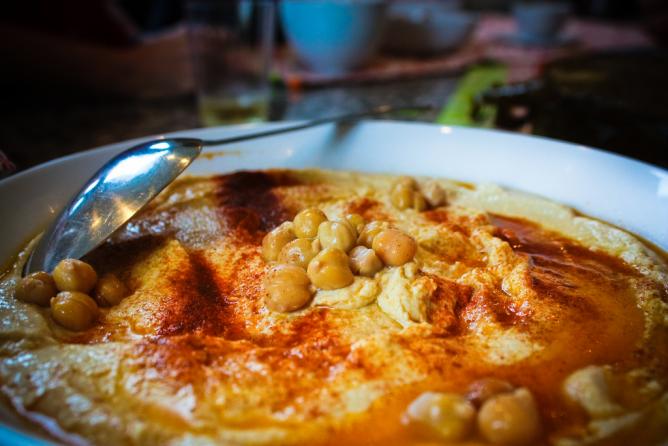 hummusSocial AspectsCustomhttp://theculturetrip.com/middle-east/israel/articles/tel-aviv-s-10-best-cultural-restaurants-great-middle-eastern-eats/ 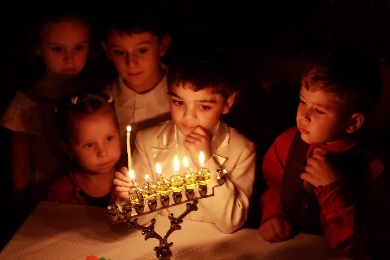 HanukkahBelief SystemReligionhttp://www.blog.standforisrael.org/?attachment_id=41198 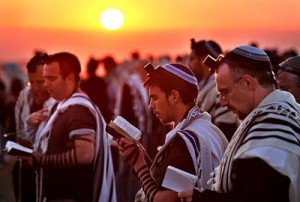 Observance of Yom KippurBelief SystemReligionhttp://blog.godreports.com/2013/04/date-setting-a-curious-slip-and-yom-kippur/